                                                                     ESPERIENZE LAVORATIVEAutorizzo al trattamento dei miei dati personali ai sensi del D. L. 30 giugno 2003 n. 196 Il sottoscritto, consapevole delle sanzioni penali richiamate dall’art. 76 del D.P.R. 8/12/00 n. 455 in caso di dichiarazioni mendaci, di falsità negli atti e uso di atti falsi e della decadenza dei benefici eventualmente conseguenti al provvedimento emanato sulla base di dichiarazioni non veritiere di cui all’art. 75 del D.P.R. del 28/12/00 n. 445, ai sensi e per gli effetti dell’art. 47 del citato D.P.R. 445/2000 sotto la propria responsabilità dichiara che quanto riportato nel presente CV corrisponde al vero."Napoli, 19/04/2021                                                                                       Gaetano SciorioFormato europeo per il curriculum vitae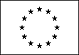 Informazioni personaliNomeGaetano SciorioIndirizzoVia Achille D’Orsi 3, NapoliTelefono081/5607440Cellulare3331822760E-mailgaesciorio@gmail.comgaetanosciorio@pec.itNazionalitàItalianaLuogo e Data di nascitaNapoli, 25/04/1976Iscrizione Albo degli Psicologi                                     Partita IvaN° 3855  del 25/11/2008N° 07944051213• Date (da – a)                                              Dal 2009 ad oggi• Tipo di impiego                                           Psicologo- Psicoterapeuta, Libero professionista• Date (da – a)                                              Dal 2011 ad oggi• Nome e indirizzo del datore di lavoro         Clinica Villa Majone - Villaricca (Na)• Tipo di azienda o settore                            Corsi preparto• Tipo di impiego                                           Psicologo• Principali mansioni e responsabilità           Supporto,formazione e consulenza, nell’ambito dei corsi preparto dedicati alle future coppie                                                                                    genitoriali• Date (da – a)                                              Da ottobre a dicembre 2014• Nome e indirizzo del datore di lavoro         Jobiz formazione• Tipo di azienda o settore                            Corso ECM presso Casa di Cura Villa degli Ulivi - San Leucio (Caserta)• Tipo di impiego                                           Psicologo• Principali mansioni e responsabilità           Formatore del personale, nell’ambito del progetto “Approccio al paziente psichiatrico”• Date (da – a)                                              Da settembre 2013 a luglio 2014• Nome e indirizzo del datore di lavoro         Cooperativa Sociale “Gis Onlus”, Napoli• Tipo di azienda o settore                            Progetto “Cittadinanza Attiva”, IV Municipalità di Napoli – CSV Napoli• Tipo di impiego                                           Psicologo• Principali mansioni e responsabilità           Attività di assistenza agli anziani attraverso il rilevamento e il monitoraggio dei loro bisogni• Date (da – a)Da ottobre 2013 a marzo 2013Da ottobre 2013 a marzo 2013Da ottobre 2013 a marzo 2013• Nome e indirizzo del datore di lavoroCooperativa Sociale “Crescere Insieme”, Pozzuoli.Cooperativa Sociale “Crescere Insieme”, Pozzuoli.Cooperativa Sociale “Crescere Insieme”, Pozzuoli.• Tipo di azienda o settoreCasa alloggio per minori.Casa alloggio per minori.Casa alloggio per minori.• Tipo di impiegoPsicologoPsicologoPsicologo• Principali mansioni e responsabilitàFigura educativaFigura educativaFigura educativa• Date (da – a)      Da marzo 2012 al 2019      Da marzo 2012 al 2019      Da marzo 2012 al 2019• Nome e indirizzo del datore di lavoro      C.I.S.P.eF. - Frosinone      C.I.S.P.eF. - Frosinone      C.I.S.P.eF. - Frosinone• Tipo di azienda o settoreCentro di Consulenza Familiare, Intervento, Sostegno, Psicoterapia, Prevenzione e FormazioneCentro di Consulenza Familiare, Intervento, Sostegno, Psicoterapia, Prevenzione e FormazioneCentro di Consulenza Familiare, Intervento, Sostegno, Psicoterapia, Prevenzione e Formazione• Tipo di impiegoFormatoreFormatoreFormatore• Principali mansioni e responsabilitàDocente in materia di tecniche di rilassamento e training autogeno.Docente in materia di tecniche di rilassamento e training autogeno.Docente in materia di tecniche di rilassamento e training autogeno.• Date (da – a)settembre 2010 a giugno 2011settembre 2010 a giugno 2011settembre 2010 a giugno 2011• Nome e indirizzo del datore di lavoro• Tipo di impiegoPiano di zona NA 1, Consorzio Confini, scuole elementari e medie dei Comuni di Villaricca, Qualiano, Mugnano, Melito  PsicologoPiano di zona NA 1, Consorzio Confini, scuole elementari e medie dei Comuni di Villaricca, Qualiano, Mugnano, Melito  PsicologoPiano di zona NA 1, Consorzio Confini, scuole elementari e medie dei Comuni di Villaricca, Qualiano, Mugnano, Melito  Psicologo• Principali mansioni e responsabilitàSportello di Ascolto psicologico a studenti, interventi formativi ai docenti e di sostegno alla genitorialità, sostegno a familiari di bambini con disturbi dell’apprendimento/disabilitàSportello di Ascolto psicologico a studenti, interventi formativi ai docenti e di sostegno alla genitorialità, sostegno a familiari di bambini con disturbi dell’apprendimento/disabilitàSportello di Ascolto psicologico a studenti, interventi formativi ai docenti e di sostegno alla genitorialità, sostegno a familiari di bambini con disturbi dell’apprendimento/disabilità• Date (da – a)settembre 2009 ad oggi• Nome e indirizzo del datore di lavoroScuola calcio Arenaccia di Napoli.  • Principali mansioni e responsabilitàPsicologo della società sportiva. Incontri psicoeducativi con i giovani calciatori rivolti sia alla crescita individuale che del gruppo nell’ambito sportivo. Tutoraggio agli allenatori ed allo staff tecnico per una migliore gestione del rapporto reciproco e verso i giovani atleti.• Date (da – a)luglio 2008 a settembre 2011• Nome e indirizzo del datore di lavoro• Tipo di impiegoAsl Na1 Centro - Dsb 33° unità operativa di salute mentalePsicologo• Principali mansioni e responsabilitàAttività come Psicologo Volontario  : Colloquio clinico e somministrazione test in area clinica; Terapie riabilitative presso il C.D.R.; Conduttore di gruppi di mutuo-aiuto nell’area della salute mentale (gruppi di genitori di figli con problemi psichici e per persone con disturbi d’ansia e depressione), • Date (da – a)luglio 2008 a settembre 2011• Nome e indirizzo del datore di lavoro• Tipo di impiegoAsl Na1 centro - Dsb 33° unità operativa di salute mentalePsicologo• Principali mansioni e responsabilitàAttività come Psicologo volontario presso il Centro di Consultazione per Adolescenti – prevenzione ed intervento nelle problematiche comportamentali (bullismo, disturbi alimentari, relazione con i genitori).• Date (da – a)Da ottobre 2009 a giugno 2010• Nome e indirizzo del datore di lavoroIstituto Comprensivo Cesario Console ,Napoli• Tipo di azienda o settoreScuola media inferiore• Tipo di impiegoPsicologo• Principali mansioni e responsabilitàSportello Ascolto Adolescenti• Date (da – a)Da novembre  giugno 2008• Nome e indirizzo del datore di lavoroIstituto Comprensivo Statale S.M. A. Casanova ,Napoli• Tipo di azienda o settoreScuola superiore• Tipo di impiegoPsicologo• Principali mansioni e responsabilitàInterventi di prevenzione al fenomeno del bullismo, interventi nei gruppi classe volti a migliorare la comunicazione tra studenti e corpo docenti, favorire l’espressione e la risoluzione di problematiche personali. • Date (da – a)Da novembre  giugno 2008• Nome e indirizzo del datore di lavoroIstituto Tecnico “Alessandro Volta” di Napoli• Tipo di azienda o settoreScuola media superiore• Tipo di impiegoPsicologo• Principali mansioni e responsabilitàInterventi di prevenzione al fenomeno del bullismo, interventi nei gruppi classe volti a migliorare la comunicazione tra studenti e corpo docenti, favorire l’espressione e la risoluzione di problematiche personali.Istruzione• Date (da – a)Giugno 2008• Nome e tipo di istituto di istruzione o formazioneUniversità degli Studi di Napoli Federico II• Principali materie / abilità professionali oggetto dello studioAbilitazione all’esercizio della professione di psicologo mediante esame di stato• Date (da – a)Febbraio 2007• Nome e tipo di istituto di istruzione o formazioneSeconda Università degli Studi di Napoli• Principali materie / abilità professionali oggetto dello studioPsicologia clinica, di comunità, sociale, del lavoro; Psicofisiologia; Statistica; Educazione degli adulti.• Qualifica conseguitaLaurea specialistica• Votazione99 / 110• Date (da – a)Luglio 1995• Nome e tipo di istituto di istruzione o formazioneLiceo Classico “San Tommaso D’Aquino”• Principali materie / abilità professionali oggetto dello studioDiploma Classico• Votazione37/60Formazione• Date (da – a)Aprile 2014 • Nome e tipo di istituto di istruzione o formazioneISP Istituto per lo studio delle Psicoterapie • Principali materie / abilità professionali oggetto dello studioSpecializzazione in Psicoterapia Breve ad approccio Strategico • Votazione30/30 e lode• Date (da – a)Dicembre 2013• Nome e tipo di istituto di istruzione o formazioneOrdine degli Psicologi della Regione Campania• Principali materie / abilità professionali oggetto dello studioSeminario “Aspetti psico-preventivi per i contesti di catastrofe”• Date (da – a)Luglio 2013• Nome e tipo di istituto di istruzione o formazioneOrdine degli Psicologi della Regione Campania• Principali materie / abilità professionali oggetto dello studioSeminario “Introduzione alle prestazioni psicologiche online”• Date (da – a)Novembre 2009• Nome e tipo di istituto di istruzione o formazioneUniversità degli studi di Napoli Federico II• Principali materie / abilità professionali oggetto dello studioSeminario “Dinamiche nella mediazione familiare: componenti psicologiche e giuridiche”• Date (da – a)Maggio – Giugno 2009• Nome e tipo di istituto di istruzione o formazioneOrdine degli Psicologi della Regione Campania• Principali materie / abilità professionali oggetto dello studioCorso di formazione “Pensare la Psicosi”• Date (da – a)Maggio 2009• Nome e tipo di istituto di istruzione o formazioneOrdine dei Medici della Regione Campania• Principali materie / abilità professionali oggetto dello studioConvegno “Dal condizionamento alla manipolazione mentale: tra prerogative di libertà ed istanze di controllo”• Date (da – a)Maggio 2009• Nome e tipo di istituto di istruzione o formazioneOrdine degli Psicologi della Regione Campania• Principali materie / abilità professionali oggetto dello studioConvegno: “Contributi operativi e culturali dello psicologo nelle complessità del nuovo millennio”• Date (da – a)Aprile 2009• Nome e tipo di istituto di istruzione o formazioneIstituto italiano di Psicoterapia Relazionale• Principali materie / abilità professionali oggetto dello studioSeminario: “il terzo terapeuta: La cooterapia come strumento di cambiamento”• Date (da – a)Ottobre 2009• Nome e tipo di istituto di istruzione o formazioneOrdine degli Psicologi della Regione Campania• Principali materie / abilità professionali oggetto dello studioSeminario: “Linee di indirizzo per l’assistenza psicologica”• Date (da – a)Ottobre 2008• Nome e tipo di istituto di istruzione o formazioneOrdine degli Psicologi della Regione Campania• Principali materie / abilità professionali oggetto dello studioCorso di formazione “Psicologia e sicurezza stradale”• Date (da – a)Giugno 2008• Nome e tipo di istituto di istruzione o formazioneOrdine degli Psicologi della Regione Campania• Principali materie / abilità professionali oggetto dello studioSeminario: “La consultazione psicologica in ambito salute mentale”• Date (da – a)Maggio 2008• Nome e tipo di istituto di istruzione o formazioneOrdine degli Psicologi della Regione Campania• Principali materie / abilità professionali oggetto dello studioSeminario: “Il contributo della psicologia del profondo alla strutturazione terapeutica del gruppo di lavoro in un centro diurno di riabilitazione”• Date (da – a)Maggio 2008• Nome e tipo di istituto di istruzione o formazioneOrdine dei Medici della Regione Campania• Principali materie / abilità professionali oggetto dello studioConvegno: “30 anni di riforma psichiatrica: bilanci e prospettive”• Date (da – a)Aprile 2008• Nome e tipo di istituto di istruzione o formazioneOrdine degli Psicologi della Regione Campania• Principali materie / abilità professionali oggetto dello studioSeminario: “Il primo colloquio nel servizio pubblico”• Date (da – a)Aprile 2008• Nome e tipo di istituto di istruzione o formazioneCentro studi di Psicologia e Letteratura • Principali materie / abilità professionali oggetto dello studioConvegno: “Dalla Maieutica al Transfert”• Date (da – a)Aprile 2008• Nome e tipo di istituto di istruzione o formazioneDipartimenti di Salute Mentale• Principali materie / abilità professionali oggetto dello studioCorso di formazione sulla Privacy• Date (da – a)Marzo 2008• Nome e tipo di istituto di istruzione o formazioneOrdine degli Psicologi della Regione Campania• Principali materie / abilità professionali oggetto dello studioSeminario: “L’influenza dei disturbi psichici sulla sfera sessuale”• Date (da – a)Marzo 2008• Nome e tipo di istituto di istruzione o formazioneOrdine degli Psicologi della Regione Campania• Principali materie / abilità professionali oggetto dello studioSeminario: “La diagnosi psicologica in ambito scolastico”• Date (da – a)Febbraio 2008• Nome e tipo di istituto di istruzione o formazioneOrdine degli Psicologi della Regione Campania• Principali materie / abilità professionali oggetto dello studioSeminario: “La psicosessuologia clinica”• Date (da – a)Ottobre 2007• Nome e tipo di istituto di istruzione o formazioneAsl Na 1 – U.O.S.M. – DBS 44• Principali materie / abilità professionali oggetto dello studioCorso di formazione “Transessualismi narrazioni a più voci”• Date (da – a)marzo  marzo 2008• Nome e tipo di istituto di istruzione o formazioneAsl Na1- Dsb 53° unità operativa di salute mentale• Principali materie / abilità professionali oggetto dello studioTirocinio post-lauream  : attività di osservazione e somministrazione test in area clinica;Attività presso il Centro Ascolto Adolescenti; Interventi in gruppi classe presso l’Istituto Superiore A.VoltaCapacità e competenze personaliAcquisite nel corso della vita e della carriera ma non necessariamente riconosciute da certificati e diplomi ufficiali.Prima linguaItalianoAltre lingueInglese• Capacità di letturaBuono• Capacità di scritturaBuono• Capacità di espressione oraleDiscretoCapacità e competenze tecnicheCompetenze realizzative:Competenze relazionali:Competenze di efficacia:Competenze organizzative:.Ottima conoscenza del sistema operativo Windows, del pacchetto Office ed ottimo utilizzo di internet  e della posta elettronica.Orientamento verso il raggiungimento degli obiettivi, capacità di problem solving, autonomia e proattività, creativitàCapacità comunicative interpersonali, assertività, public speaking, lavoro di gruppo.Flessibilità, consapevolezza di sé, resistenza allo stress ,apertura al cambiamento,senso di appartenenza all'organizzazioneLeadership (del gruppo), sviluppo degli altri, decisionalità, negoziazione, gestione dei conflitti,pianificazione e monitoraggioAltre capacità e competenzeConoscenza ed Utilizzo dei tests  M.M.P.I.- 2, Wais per adulti e per fanciulli, M.M.S.E., PM 38, PM colore, Wartegg, Figura umana, test dell’albero.